Dzień Dobry KOCHANI     Witam serdecznie i zapraszam do pracy  Zadanie 19 
Ćwicz 1 Przepisz do zeszytu wiersz pt  ,,Łąka                                            ŁĄKAMgła ubrała łąkę w suknię –

Będzie nam wyglądać cudnie,

Będzie dzisiaj panią młodą,

Pola zdobiąc swą urodą.

W korowodzie leśnych kwiatów:

Chabrów, fiołków i bławatów

Idzie łąka, śpiewa wkoło,

Dumnie wzgórzem wznosi czoło.

„Jaka śliczna, pełna krasy!”

– Zachwycają się nią lasy.

„Ależ to jest wielka dama!”

– Słońce nisko jej się kłania.

„Ile w niej jest czułej troski!”

– Z dumą szepczą obok wioski.

Łąka w sukni z mgły się śmieje:

Są na świecie czarodzieje!Ćwicz 2 Niedługo Dzień Matki Proszę wykonaj serduszko z kolorowej włóczki według wzoru .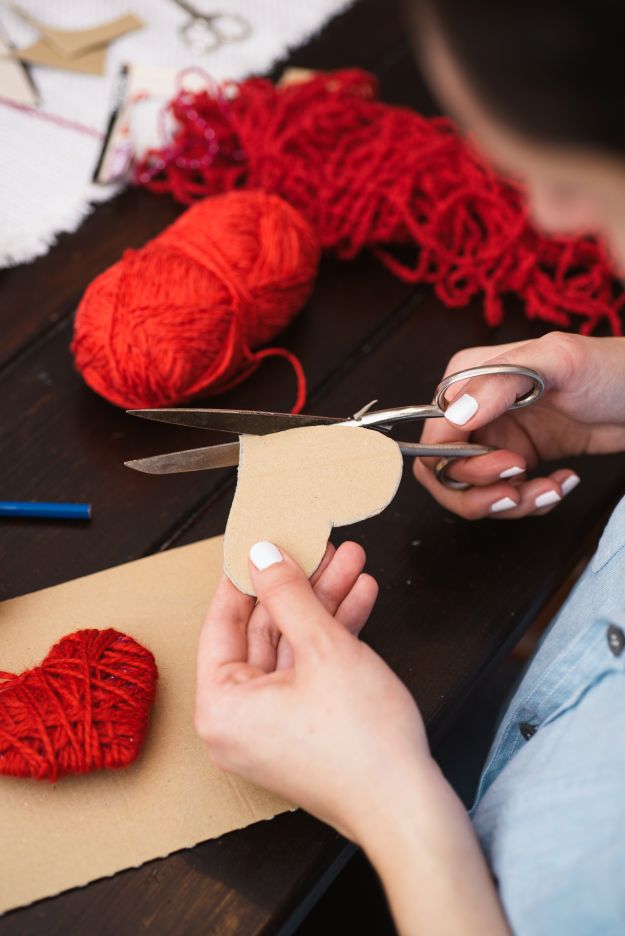 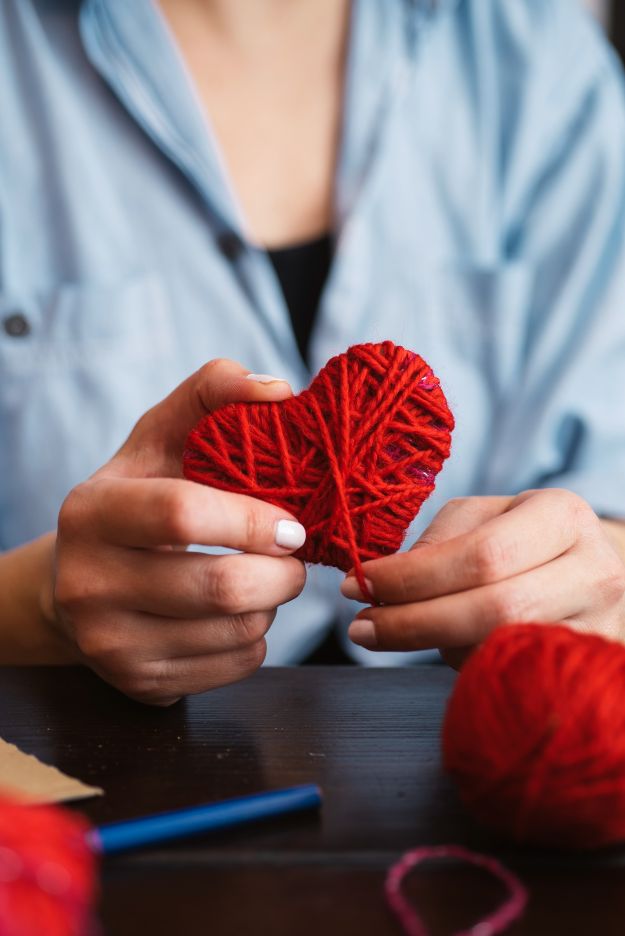 Po wykonaniu dołącz liścik typu KOCHANEJ MAMIE  lub KOCHAM CIĘ MAMO Ćwicz 3Napisz co znaczy dla Ciebie rodzina ?   Kiedy obchodzimy dzień matki ?

 Napisz kim dla Ciebie jest twoja mama ?Ćwicz 4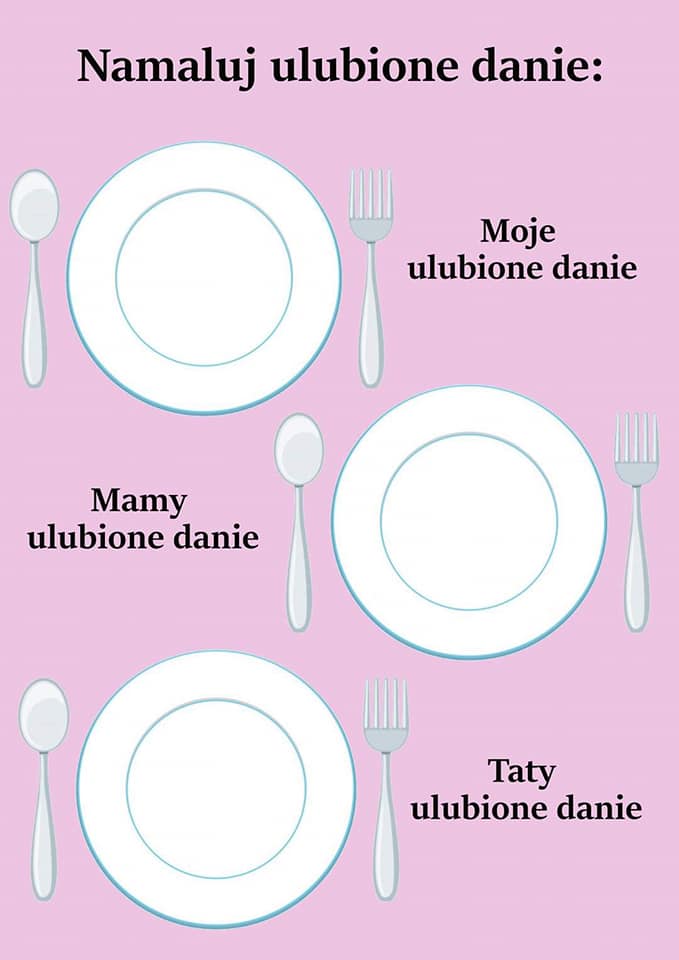 